Ralph Home Address: Abu Dhabi, UAEEmail Address: ralph.369261@2freemail.com Ralph Home Address: Abu Dhabi, UAEEmail Address: ralph.369261@2freemail.com 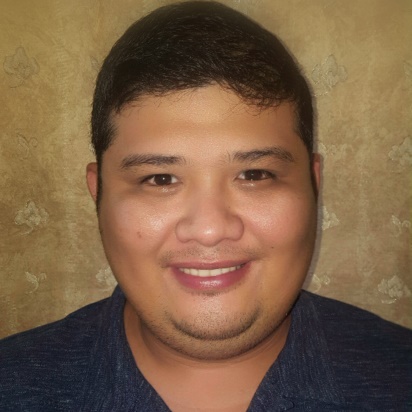 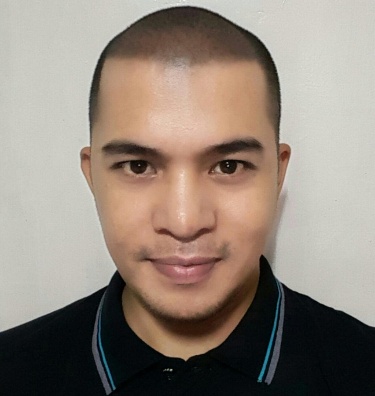 PERSONAL DETAILSOBJECTIVESPROFILE SUMMARYProfession: HAAD Registered NurseDate of Birth:  September 19, 1985Age: 31 years oldPlace of Birth:  Negros Occidental, PhilippinesCivil Status: Single  Citizenship:  FilipinoLanguages Known: English: Fluent; Filipino: Mother TongueVisa Status:  Residence VisaTo obtain a position at your company where I can maximize my interpersonal skills, quality assurance, program development, and training experience.To find great learning experiences that can be useful with my future career.To look for a full time position in an environment that offers greater challenge, increased benefits for my family, and the opportunity to help the company advance efficiently and productively.A result-oriented professional with more than 5 years of experience as a Registered Nurse:Enthusiastic, compassionate nursing professional with 6+ years of experience as a Registered Nurse. Possess incomparable knowledge of the nursing processes, professional standards of nursing and a track record of maintaining confidentiality and protecting sensitive data at all times. Dynamically capable of initiating discharge planning based on assessed needs specifically keeping in mind the organizational and department safety standards. Current HAAD Licensed as a Registered Nurse, BLS and ACLS certified. Devoted to provide utmost level of ease and care to patients.Profession: HAAD Registered NurseDate of Birth:  September 19, 1985Age: 31 years oldPlace of Birth:  Negros Occidental, PhilippinesCivil Status: Single  Citizenship:  FilipinoLanguages Known: English: Fluent; Filipino: Mother TongueVisa Status:  Residence VisaTo obtain a position at your company where I can maximize my interpersonal skills, quality assurance, program development, and training experience.To find great learning experiences that can be useful with my future career.To look for a full time position in an environment that offers greater challenge, increased benefits for my family, and the opportunity to help the company advance efficiently and productively.A result-oriented professional with more than 5 years of experience as a Registered Nurse:Enthusiastic, compassionate nursing professional with 6+ years of experience as a Registered Nurse. Possess incomparable knowledge of the nursing processes, professional standards of nursing and a track record of maintaining confidentiality and protecting sensitive data at all times. Dynamically capable of initiating discharge planning based on assessed needs specifically keeping in mind the organizational and department safety standards. Current HAAD Licensed as a Registered Nurse, BLS and ACLS certified. Devoted to provide utmost level of ease and care to patients.EMPLOYMENTMACHINES AND EQUIPMENTS HANDLED OR USED:EDUCATIONTRAININGS & SEMINARS ATTENDEDLICENSURE EXAMINATIONSCare & Cure Health ServicesAbu Dhabi, UAEJune 9, 2015 – PresentRegistered NurseBinalbagan Infirmary (OPD, Medical-Surgical & Emergency Nursing)September 10, 2011 – May 30, 2015Staff Nurse Additional Duties and Responsibilities:Assistant Coordinator, Health Emergency Management StaffBinalbagan InfirmaryOfficer in Charge, Volunteer Corps Binalbagan InfirmarySecretary to the Chief of HospitalBinalbagan InfirmaryPromotes and restores patients' health by completing the nursing process; collaborating with physicians and multidisciplinary team members; providing physical and psychological support to patients, friends, and families; supervising assigned team members.Identifies patient care requirements by establishing personal rapport with potential and actual patients and other persons in a position to understand care requirements.Establishes a compassionate environment by providing emotional, psychological, and spiritual support to patients, friends, and families.Promotes patient's independence by establishing patient care goals; teaching patient, friends, and family to understand condition, medications, and self-care skills; answering questions.Assures quality of care by adhering to therapeutic standards; measuring health outcomes against patient care goals and standards; making or recommending necessary adjustments; following hospital and nursing division's philosophies and standards of care set by state board of nursing, state nurse practice act, and other governing agency regulations.Resolves patient problems and needs by utilizing multidisciplinary team strategies.Maintains safe and clean working environment by complying with procedures, rules, and regulations; calling for assistance from health care support personnel.Protects patients and employees by adhering to infection-control policies and protocols, medication administration and storage procedures, and controlled substance regulations.Documents patient care services by charting in patient and department records.Maintains continuity among nursing teams by documenting and communicating actions, irregularities, and continuing needs.Maintains patient confidence and protects operations by keeping information confidential. title: nurse, registeredEnsures operation of equipment by completing preventive maintenance requirements; following manufacturer's instructions; troubleshooting malfunctions; calling for repairs; maintaining equipment inventories; evaluating new equipment and techniques.Maintains nursing supplies inventory by checking stock to determine inventory level; anticipating needed supplies; placing and expediting orders for supplies; verifying receipt of supplies; using equipment and supplies as needed to accomplish job results.Maintains professional and technical knowledge by attending educational workshops; reviewing professional publications; establishing personal networks; participating in professional societies.Maintains a cooperative relationship among health care teams by communicating information; responding to requests; building rapport; participating in team problem-solving methods.Contributes to team effort by accomplishing related results as needed.ECG MachineDefibrillatorCardiac MonitorAEDBag- Ventilation- Mask (Ambu Bag)BP ApparatusDigital ThermometersPulse oximeterPulmo Aid NebulizersGlucometerSuction machineFeeding pumpDifferent instrument in minor surgeryCentral Philippines State University Kabankalan City, Negros Occidental   Master in Public Administration   36 Units Earned   2013-2015Riverside College Bacolod City, Philippines   Bachelor of Science in Nursing    Completed   2002-2009Binalbagan Catholic College Binalbagan, Negros Occidental, PhilippinesHigh School1998-2002Basic Life Support (BLS) American Heart Association- Bacolod City, Negros Occidental, Philippines (September 9, 2016)Advance Cardiac Life Support (ACLS) American Heart Association- Bacolod City, Negros Occidental, Philippines (August 15-17, 2014)Regular Intravenous Training Program, Association of Nursing Service Administrators of the Philippines- Bacolod City, Negros Occidental, Philippines (October 23-25, 2013)Chemotherapy and Biotherapy provider Training Course, Philippines Children’s Medical Center- Bacolod City, Negros Occidental, Philippines (October 17-18, 2013)Disaster Crisis Management Seminar- Bacolod City, Negros Occidental, Philippines (October 22, 2011)Infection Control Seminar- Binalbagan Infirmary, Binalbagan Negros Occidental,      Philippines (April 1, 2011)Medical Team- Area V, Sports and Cultural Meet (November 15-19, 2011)HAAD- RN Licensure Examination- passed (December 2014)Philippine Nursing Licensure Examination- passed (September 2011)*References are available upon request.Care & Cure Health ServicesAbu Dhabi, UAEJune 9, 2015 – PresentRegistered NurseBinalbagan Infirmary (OPD, Medical-Surgical & Emergency Nursing)September 10, 2011 – May 30, 2015Staff Nurse Additional Duties and Responsibilities:Assistant Coordinator, Health Emergency Management StaffBinalbagan InfirmaryOfficer in Charge, Volunteer Corps Binalbagan InfirmarySecretary to the Chief of HospitalBinalbagan InfirmaryPromotes and restores patients' health by completing the nursing process; collaborating with physicians and multidisciplinary team members; providing physical and psychological support to patients, friends, and families; supervising assigned team members.Identifies patient care requirements by establishing personal rapport with potential and actual patients and other persons in a position to understand care requirements.Establishes a compassionate environment by providing emotional, psychological, and spiritual support to patients, friends, and families.Promotes patient's independence by establishing patient care goals; teaching patient, friends, and family to understand condition, medications, and self-care skills; answering questions.Assures quality of care by adhering to therapeutic standards; measuring health outcomes against patient care goals and standards; making or recommending necessary adjustments; following hospital and nursing division's philosophies and standards of care set by state board of nursing, state nurse practice act, and other governing agency regulations.Resolves patient problems and needs by utilizing multidisciplinary team strategies.Maintains safe and clean working environment by complying with procedures, rules, and regulations; calling for assistance from health care support personnel.Protects patients and employees by adhering to infection-control policies and protocols, medication administration and storage procedures, and controlled substance regulations.Documents patient care services by charting in patient and department records.Maintains continuity among nursing teams by documenting and communicating actions, irregularities, and continuing needs.Maintains patient confidence and protects operations by keeping information confidential. title: nurse, registeredEnsures operation of equipment by completing preventive maintenance requirements; following manufacturer's instructions; troubleshooting malfunctions; calling for repairs; maintaining equipment inventories; evaluating new equipment and techniques.Maintains nursing supplies inventory by checking stock to determine inventory level; anticipating needed supplies; placing and expediting orders for supplies; verifying receipt of supplies; using equipment and supplies as needed to accomplish job results.Maintains professional and technical knowledge by attending educational workshops; reviewing professional publications; establishing personal networks; participating in professional societies.Maintains a cooperative relationship among health care teams by communicating information; responding to requests; building rapport; participating in team problem-solving methods.Contributes to team effort by accomplishing related results as needed.ECG MachineDefibrillatorCardiac MonitorAEDBag- Ventilation- Mask (Ambu Bag)BP ApparatusDigital ThermometersPulse oximeterPulmo Aid NebulizersGlucometerSuction machineFeeding pumpDifferent instrument in minor surgeryCentral Philippines State University Kabankalan City, Negros Occidental   Master in Public Administration   36 Units Earned   2013-2015Riverside College Bacolod City, Philippines   Bachelor of Science in Nursing    Completed   2002-2009Binalbagan Catholic College Binalbagan, Negros Occidental, PhilippinesHigh School1998-2002Basic Life Support (BLS) American Heart Association- Bacolod City, Negros Occidental, Philippines (September 9, 2016)Advance Cardiac Life Support (ACLS) American Heart Association- Bacolod City, Negros Occidental, Philippines (August 15-17, 2014)Regular Intravenous Training Program, Association of Nursing Service Administrators of the Philippines- Bacolod City, Negros Occidental, Philippines (October 23-25, 2013)Chemotherapy and Biotherapy provider Training Course, Philippines Children’s Medical Center- Bacolod City, Negros Occidental, Philippines (October 17-18, 2013)Disaster Crisis Management Seminar- Bacolod City, Negros Occidental, Philippines (October 22, 2011)Infection Control Seminar- Binalbagan Infirmary, Binalbagan Negros Occidental,      Philippines (April 1, 2011)Medical Team- Area V, Sports and Cultural Meet (November 15-19, 2011)HAAD- RN Licensure Examination- passed (December 2014)Philippine Nursing Licensure Examination- passed (September 2011)*References are available upon request.